State of CaliforniaDepartment of Industrial RelationsDIVISION OF WORKERS’ COMPENSATION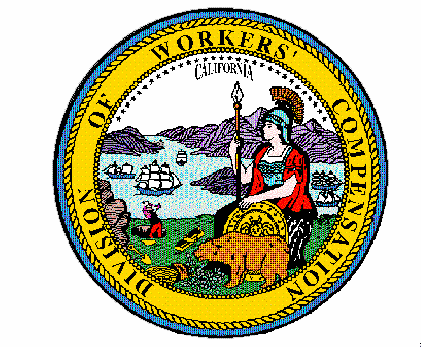 Order of the Administrative Director of theDivision of Workers’ CompensationOMFS Update for Hospital Outpatient Departments and Ambulatory Surgical Center ServicesEffective April 1, 2021On March 23, 2021, the Administrative Director of the Division of Workers’ Compensation issued an order that title 8, California Code of Regulations, section 9789.39, pertaining to the Hospital Outpatient Departments and Ambulatory Surgical Centers Fee Schedule portion of the Official Medical Fee Schedule, be adjusted to conform to changes in the Medicare system, effective for services rendered on or after April 1, 2021. Subsequently, on March 25, 2021, the Centers for Medicare and Medicaid Services (CMS) issued an April 2021 ASC Approved HCPCS Code and Payment Rates file, updated March 25, 2021. The update includes changes identified in CMS Change Request (CR) number 12183, Transmittal number 10702 (April 1, 2021). This Order adopts specified columns of certain tables of the CMS April 2021 ASC Approved HCPCS Code and Payment Rates file updated on March 25, 2021, which replaces the file dated March 22, 2021, for services rendered or after April 1, 2021.Title 8, California Code of Regulations, section 9789.39 subdivision (b), is amended to adopt and incorporate by reference CMS’ ASC Approved HCPCS Code and Payment Rates files, column A of Addendum AA and column A of Addendum EE, updated March 25, 2021, in place of the March 22, 2021 update.Conforming changes are adopted to title 8, California Code of Regulations, section 9789.39, subdivision (b), table entries as follows (double strikethrough indicates deletion, double underline indicates addition) for services on or after April 1, 2021:Ambulatory Surgical Centers Payment System AddendaFor services occurring on or after April 1, 2021, Column A, of Addendum AA, entitled, “HCPCS Code” and Column A, of Addendum EE, entitled, “HCPCS Code” located in “April 2021 ASC Approved HCPCS Code and Payment Rates-Updated 03/25/2021 ,” (April_2021_ASC_Addenda.0322021.xlsxApril_2021_ASC_Addenda.03242021.xlsx)Surgical Procedure HCPCSFor services rendered on or after April 1, 2021, HCPCS codes listed in column A, of CMS’ Ambulatory Surgical Center Payment System (ASC) “Apr 2021 ASC AA,” Column A, of CMS’ ASC “Apr 2021 ASC EE”, and CPT codes 20560, 20561, 21811-21813, 33289, 36415, and 36456, but, excluding HCPCS codes listed on CMS’ 2021 HOPPS Addendum E as an inpatient only procedure. ASC Addenda AA and EE may be found in: “April 2021 ASC Approved HCPCS Code and Payment Rates-Updated 03/25/21” (April_2021_ASC_Addenda.0322021.xlsx (April_2021_ASC_Addenda.03242021.xlsx) at: https://www.cms.gov/Medicare/Medicare-Fee-for-Service-Payment/ASCPayment/index.html2021 HOPPS Addendum E (2021 NFRM Addendum E.11302020) is found at: https://www.cms.gov/medicaremedicare-fee-service-paymenthospitaloutpatientppshospital-outpatient-regulations-and-notices/cms-1736-fcThe Order dated March 21, 2021, remains in effect for services on or after April 1, 2021, except as modified by this Order.This Order and the updated regulations shall be published on the website of the Division of Workers’ Compensation on the Hospital Outpatient Departments and Ambulatory Surgical Centers Fee schedule webpage.IT IS SO ORDERED.Dated:  April 12, 2021	/S/ GEORGE P. PARISOTTO_______GEORGE P. PARISOTTOAdministrative Director of the Division of Workers’ Compensation